Try updating Firmware, done and no error info. So I think USB connection works properly.Monitor J6 debug UART port, the following info show when power up or reset: 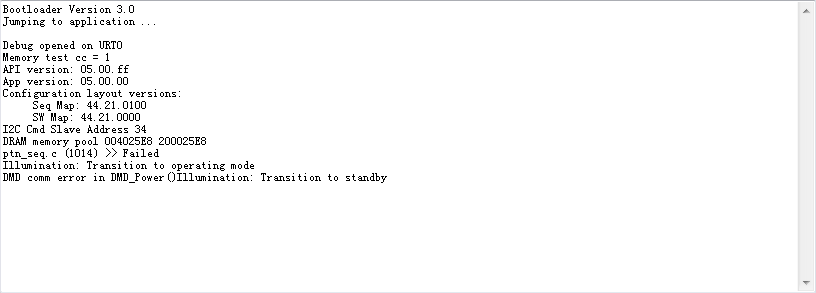 Measure Voffset(TP20)/Vreset(TP21)/Vbias(TP33) on DMD board.Voffset(TP20) = 2.95V;Vreset(TP21) = 0.11V;Vbias(TP33) = 0.20V;EN_offset(J1.2) = 0.00V.Dismount DMD. Short J1 make U1 enabled. Measure Voffset(TP20)/ Vreset(TP21)/Vbias(TP33) again.Voffset(TP20) = 8.54V;Vreset(TP21) = -10.05V;Vbias(TP33) = 16.47V.So I think DC-DC convertor TPS65145(U1) and its external components  work properly.Measure resistance between EN_offset(J1.2) and GND, 4.145k Ohms.